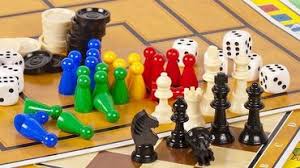 6. Jouons à des jeux de société6. Jouons à des jeux de sociétéDomaine  4Domaine 1Domaine  4Domaine 1Construire le premiers outils pour structurer sa pensée.Mobiliser le langage dans toutes ses dimensions.Objectifs :Vivre des situations mathématiques et phonologiques en jouant.Connaître et respecter des règles de jeux.Vivre des situations mathématiques et phonologiques en jouant.Connaître et respecter des règles de jeux.Mémory et jeu de Paires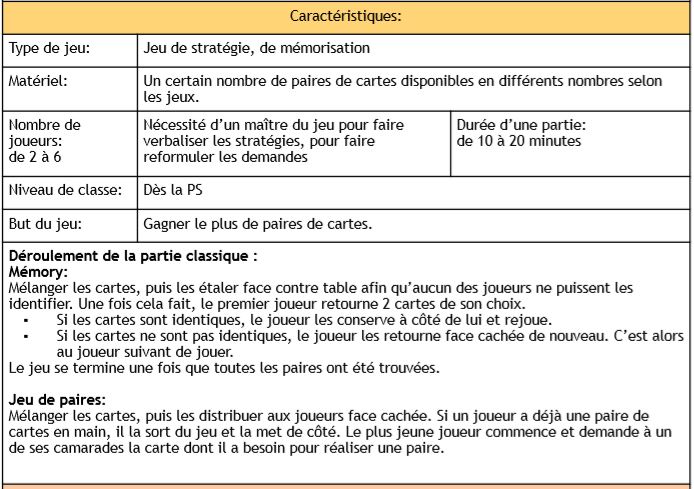 Les deux jeux ont un but identique:  Le jeu de paires crée une situation de communication au cours de laquelle l’élève est amené à employer des structures langagières complexes. « Je voudrais la petite fille avec une robe verte » « Pierre, donne-moi le deux avec des points » « Est-ce que je peux avoir un mot qui rime avec canari? »Mémory et jeu de PairesLes deux jeux ont un but identique:  Le jeu de paires crée une situation de communication au cours de laquelle l’élève est amené à employer des structures langagières complexes. « Je voudrais la petite fille avec une robe verte » « Pierre, donne-moi le deux avec des points » « Est-ce que je peux avoir un mot qui rime avec canari? »Le Jeu de l’Oie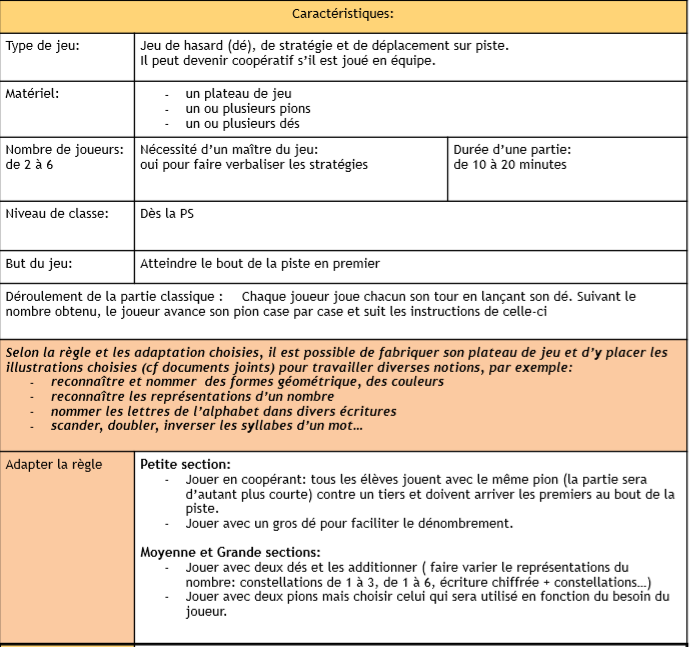 Le Jeu de l’Oie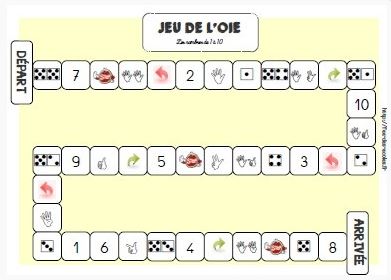 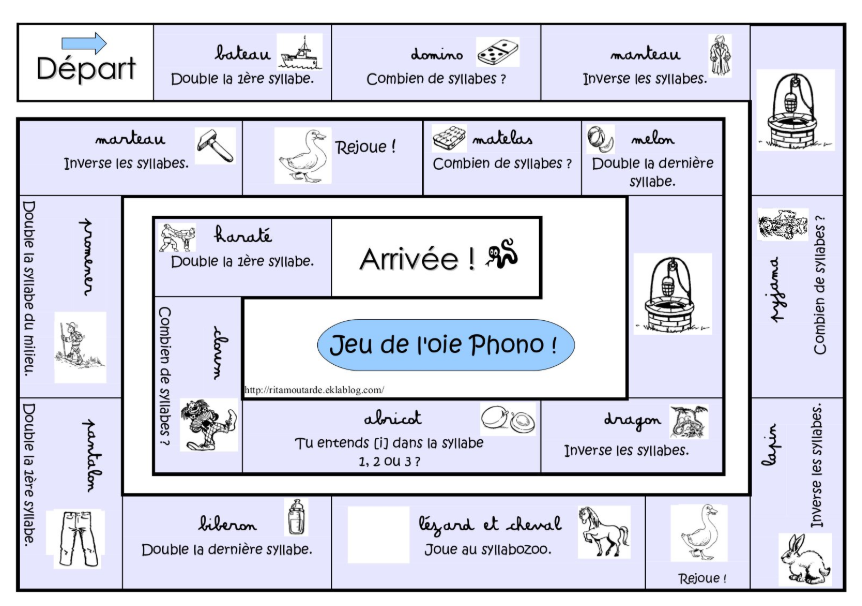 